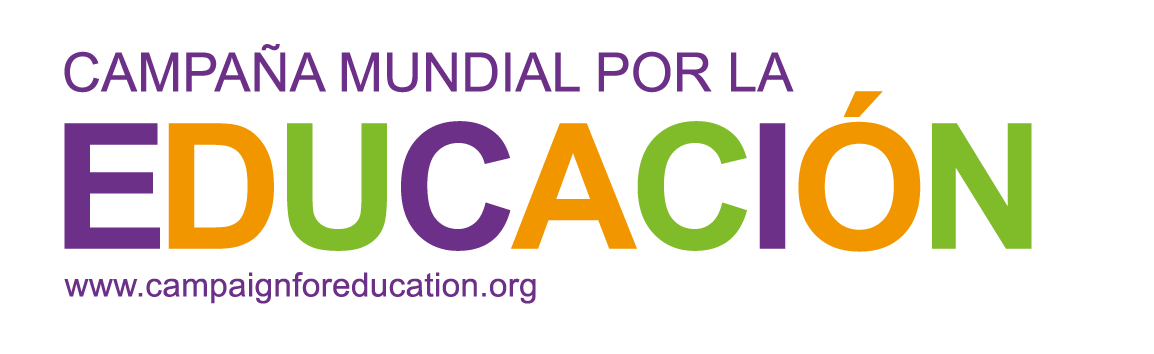 Sección 1 (Actividades de mapeo anteriores)Sección 2: (Necesidad y Propósito del Mapeo)Nombre de la organización o coalición:¿Está su organización o coalición registrada formalmente como ONG?¿Su organización está acogida fiscalmente por otra organización?Año en que se registró la organización o coalición:Enlace al sitio web o página de redes sociales:País:Región:Nombre de la persona que va a rellenar la encuesta:Dirección de correo electrónico:¿Cuál es la composición porcentual de miembros jóvenes y / o estudiantes en los órganos de toma de decisiones de su organización o coalición? ¿Podría explicar cómo se seleccionan o eligen dichos miembros?  ¿Cuántas organizaciones dirigidas por jóvenes y / o estudiantes son miembros de su organización o coalición? Por favor proporcione una lista de los mismos.¿Su organización o coalición ha realizado antes un mapeo de la organización de jóvenes y estudiantes? En caso afirmativo, comparta amablemente más el informe de mapeo o de los hallazgos, si los hubiese. ¿Cómo de conectada está su organización o coalición con los líderes de organizaciones, iniciativas o movimientos de jóvenes y estudiantes? ¿Existen actualmente redes de jóvenes funcionales y activas, espacios y colaboración entre organizaciones de jóvenes y estudiantes en su región? Por favor, explique cómo funcionan estas conexiones entre organizaciones / redes / coaliciones de jóvenes y estudiantes. Si no hay ninguna, enumere las barreras o desafíos que le obstaculice para crear redes y colaboraciones que estén en conexión.¿Tiene su organización o coalición a algún joven entregado que sirva como punto focal para encargarse de dirigir las actividades de mapeo y de participar en los intercambios entre pares? ¿Cómo se selecciona o elige a este joven?¿Qué necesidades de mapeo tiene su organización o coalición en cuanto al mapeo de la organización de jóvenes y estudiantes en su contexto? ¿Cómo se utilizará este mapeo en el trabajo de movilización y participación de los jóvenes de su organización en lo que respecta a la incidencia, cabildeo, activismo e investigación? ¿Consideraría su organización cambiar sus estructuras para permitir que haya una representación de jóvenes y estudiantes en sus órganos de toma de decisiones?¿Qué colaboración necesitaría su organización o coalición por parte de la secretaría de la CME para llevar a cabo estas actividades de mapeo?¿Qué recursos, conocimientos o colaboración necesitaría su organización o coalición para llevar a cabo actividades de mapeo? ¿Cómo ve su organización o coalición que estas actividades de mapeo se puedan traducir de manera tangible en la creación de movimientos y vínculos entre los movimientos de la CME?¿Considera su organización o coalición el valor de que la CME cree espacios para el aprendizaje e intercambios entre pares en relación con el mapeo y la formación de estructuras representativas de jóvenes? En caso afirmativo, explique cómo